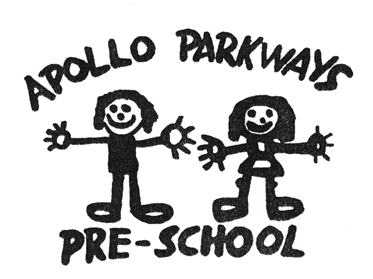 Sun Protection PolicyMandatory – Quality Area 2This policy was written in consultation with Cancer Council Victoria’s SunSmart Program. The SunSmart Sample Sun Protection Policy was last updated in March 2019 and is incorporated into the ELAA policy. For more detailed information visit the SunSmart website: www.sunsmart.com.au PurposeThis policy will provide:guidelines to ensure children, staff, volunteers and others participating in Apollo Parkways Pre-School programs and activities are well protected from overexposure to ultraviolet (UV) radiation from the suninformation for parents/guardians, staff, volunteers and children attending Apollo Parkways Pre-School regarding sun protection.Policy statementValuesApollo Parkways Pre-School is committed to:promoting sun protection strategies for children, families, staff and visitors to minimise the harmful effects of over exposure to the sun’s UV radiationensuring that curriculum planning will minimise over exposure to the sun’s UV radiation and also promote an awareness of sun protection and sun safe strategiesproviding information to children, staff, volunteers, parents/guardians and others at the service about the harmful effects of exposure to the sun’s UV radiation.ScopeThis policy applies to the Approved Provider, Person with Management or Control, Nominated Supervisor, Person in day to day Charge, staff, students, volunteers, parents/guardians, children and others attending the programs and activities of Apollo Parkways Pre-school.This policy will apply whenever the sun’s UV levels reach three or higher. Whenever this occurs a combination of sun protection measures are to be used for all outdoor activities.In Victoria UV levels are usually three or higher from mid-August to the end of April. Please check the daily local sun protection times (refer to Definitions) to be sure you are using sun protection when it is required. Active outdoor play is encouraged throughout the day all year, provided appropriate sun protection measures are used when necessary.Background and legislationBackgroundOver exposure to the sun’s UV radiation can cause sunburn, skin and eye damage and skin cancer. Australia has one of the highest rates of skin cancer in the world.Children up to four years of age are particularly vulnerable to UV damage due to lower levels of melanin and a thinner stratum corneum (the outermost layer of skin). UV damage accumulated during childhood and adolescence is associated with an increased risk of skin cancer later in life.A combination of sun protection measures (hats, clothing, sunscreen, shade and sunglasses) is recommended whenever UV levels are three or higher during daily sun protection times (refer to Definitions).It is a requirement under the Occupational Health and Safety Act 2004 that employers provide a healthy and safe environment for all persons who access the service’s facilities and/or programs.Legislation that governs the operation of approved children’s services is based on the health, safety and welfare of the children and requires that children are protected from hazards and harm.Legislation and standardsRelevant legislation and standards include but are not limited to:Child Wellbeing and Safety Act 2005 (Vic) (Part 2: Principles for Children)Education and Care Services National Law Act 2010: Section 167Education and Care Services National Regulations 2011: including Regulations 100, 101, 113, 114, 168(2)(a)(ii)National Quality Standard, Quality Area 2: Children’s Health and SafetyStandard 2.3: Each child is protectedElement 2.3.2: Every reasonable precaution is taken to protect children from harm and any hazard likely to cause injuryOccupational Health and Safety Act 2004DefinitionsThe terms defined in this section relate specifically to this policy. For commonly used terms e.g. Approved Provider, Nominated Supervisor, Regulatory Authority etc. refer to the General Definitions section of this manual.Clothing for sun protection: Clothing that is loose-fitting, made from cool, densely woven fabric and covers as much skin as possible: tops with elbow-length sleeves and, if possible, collars and knee-length or longer shorts and skirts. Singlet tops and shoestring tops/dresses do not provide adequate protection in the sun.Daily sun protection times: Times when it is estimated that the sun’s UV radiation will be three or higher. Information about the daily sun protection times is available in the weather section of the daily newspaper, on the SunSmart website at: www.sunsmart.com.au, at myuv.com.au, as a free SunSmart app and as a free widget that can be added to websites.Shade: An area sheltered from direct and indirect sun, such as a large tree, canopy, verandah or artificial cover. Shade can be built, natural or temporary and can reduce overall exposure to the sun’s UV by 75%. When combined with appropriate clothing, hats and sunscreen, children can be well protected from UV over exposure when outdoors. Research shows that preschool environments with trees, shrubbery, and broken ground not only provides better sun protection in outdoor play but also triggers more physical activity.Sunhat: SunSmart recommends broad-brimmed, legionnaire or bucket-style hats that shade the face, neck and ears. Baseball caps and visors offer little protection to the cheeks, ears and neck, and are not recommended.Sunglasses: Sunglasses are optional. If worn, it is recommended that glasses are a close fitting, wrap-around style that meet the Australian Standard 1067 (Sunglasses: Category 2, 3 or 4) and cover as much of the eye area as possible. Wearing a hat with a brim that shades the eyes can also reduce UV radiation to the eyes by 50%.Sunscreen: SPF 30 (or higher) broad-spectrum, water-resistant sunscreen. Sunscreen should be reapplied every two hours, even when labelled 4 hours water resistance. Monitor the expiry date and store in a cool, dry place. From 3 years of age, children are encouraged to apply their own sunscreen under supervision of staff to help develop independent skills ready for school.SunSmart: The name of the program conducted by Cancer Council to help prevent skin cancer: www.sunsmart.com.au Sources and related policiesSourcesAS/NZS 4685.0:2017, Playground equipment and surfacing - Development, installation, inspection, maintenance and operation.6.2.1 General considerations, 6.3.9 Shade and sun protection, Appendix A Shade and sun protectionSafe Work Australia: Guidance Note – Sun protection for outdoor workers (2016)Cancer Council Australia: www.cancer.org.au/sunsmartGet Up & Grow: Healthy eating and physical activity for early childhood. Department of Health resources. Particularly Section 2 of the Director/Coordinator Book and the Staff Book: http://www.health.gov.au/internet/main/publishing.nsf/Content/phd-early-childhood-nutrition-resourcesSunSmart: www.sunsmart.com.auVictorian Institute of Teaching (VIT) The Victorian Teaching Profession Code of Conduct - Principle 3.2Australian Professional Standards for Teachers (APST) – Standard 4.4 and 7.2ARPANSA Radiation Protection Standard for Occupational Exposure to Ultraviolet Radiation (2006) Belonging, Being and Becoming – The Early Years Learning Framework (July 2009)Victorian Early Years Learning and Development Framework (VEYLDF) (May 2016)Victorian School Building Authority Building Quality Standards Handbook (BQSH): Section 5.1.4 Shade Areas (2018) AS 4174:2018 Knitted and woven shade fabrics AS/NZS 1067.1:2016, Eye and face protection - Sunglasses and fashion spectaclesAS/NZS 4399:2017, Sun protective clothing -  Evaluation and classificationAS/NZS 2604:2012 Sunscreen products - Evaluation and classificationAustralian Government Therapeutics Goods Administration (TGA) – Australian regulatory guidelines for sunscreens: 4. Labelling and advertising – directions for use of the productService policiesExcursions and Service Events PolicyNutrition and Active Play PolicyOccupational Health and Safety PolicySupervision of Children PolicyRESPONSIBILITIESThe Approved Provider and Person with Management or Control is responsible for:meeting the standards and requirements of the SunSmart early childhood programensuring that this policy is up to date with current SunSmart recommendations: www.sunsmart.com.au ensuring parents/guardians are informed about the Sun Protection Policy on enrolment, including the need to provide an appropriate sunhat and clothing for sun protection (refer to Definitions) for their child when attending the serviceproviding a supply of sunscreen for use on all persons to whom this policy appliesensuring parents/guardians provide an authority for staff to apply sunscreen prior to their child commencing at the service (Attachment 1) and that this is stored with each child’s enrolment record (refer to General Definitions)ensuring children wear appropriate sunhats, clothing for sun protection and sunscreen when attending the serviceproviding appropriate spare sunhats for children and adults that will be laundered after each useensuring there is adequate shade in the service grounds to protect children from over exposure to UV radiation (Regulation 114)ensuring that program planning includes the application of a combination of sun protection measures for outdoor activities during the times specified in the Scope of this policyensuring that the availability of shade is considered in a risk assessment prior to conducting excursions and other outdoor events (Regulations 100, 101)ensuring that information on sun protection is incorporated into the educational program (refer to the SunSmart website)ensuring all staff, children and other participants at the service wear sunhats, clothing for sun protection and sunglasses (optional) when outside, apply sunscreen and seek shade during the times specified in the Scope of this policyensuring all staff are aware of the special needs of infants. Babies under 12 months should not be exposed to direct sun. They should remain in full shade and always be well-protected through the use of hats and cool, covering clothing when outside. With parental consent small amounts of a suitable SPF30 (or higher) broad-spectrum water-resistant sunscreen may be applied to babies over 6 monthsreinforcing this policy by providing information on sun protection (available on the SunSmart website) to service users via newsletters, noticeboards, meetings and websites etc.The Nominated Supervisor, Person in day to day charge and early childhood teachers are responsible for:ensuring parents/guardians are informed of the Sun Protection Policy on enrolment, including the need to provide an appropriate sunhat and clothing for sun protection (refer to Definitions) for their child when attending the serviceobtaining a parent’s/guardian’s authority for staff to apply sunscreen prior to their child commencing at the service (Attachment 1) and storing this with each child’s enrolment record (refer to General Definitions)ensuring program planning includes the application of a combination of sun protection measures for outdoor activities during the times specified in the Scope of this policyensuring educators and staff are aware of the special needs of infants. Babies under 12 months should not be exposed to direct sun. They should remain in full shade and always be well-protected through the use of hats and cool, covering clothing when outside. With parental consent small amounts of a suitable SPF30 (or higher) broad-spectrum water-resistant sunscreen may be applied to babies over 6 months.ensuring the sun protection times on the SunSmart website or the SunSmart app are accessed daily to assist with the implementation of this policyensuring information on sun protection is incorporated into the educational program (refer to the SunSmart website)ensuring that the availability of shade is considered in a risk assessment prior to conducting excursions and other outdoor events (Regulations 100, 101).All educators are responsible for:accessing the daily sun protection times on the SunSmart or MyUV websites or the SunSmart app to assist with the implementation of this policywearing sunhats, clothing for sun protection (refer to Definitions) and sunglasses (optional) when outside, applying sunscreen and seeking shade during the times specified in the Scope of this policyensuring each child, and any other participant at the service, wears an appropriate sunhat, clothing for sun protection and sunscreen for all outdoor activities during the times specified in the Scope of this policykeeping babies under 12 months out of direct sun whenever UV levels are three or higherchecking that all sunhats brought to the service meet the SunSmart recommendation for adequate protection, are named and stored individuallyensuring spare sunhats are laundered after each useapplying sunscreen (refer to Definitions) to children’s exposed skin – except in cases where parents/guardians have not given authority. Where possible this should be done 20 minutes before going outdoors. Children, where appropriate, will be encouraged to apply sunscreen with the assistance of an educator (sunscreen is to be reapplied every two hours)storing sunscreen in a cool place and monitoring the expiry date – including for sunscreen supplied by parents/guardiansensuring that children without appropriate sunhats or clothing for sun protection play in the shade or in a suitable area protected from the sunencouraging children to seek shade when playing outside and utilise shaded areas for outdoor equipment that is not fixed during the times specified in the Scope of this policyencouraging children to wear sunhats when travelling to and from the serviceensuring that sun protection strategies are a priority when planning excursionsco-operating with their employer with respect to any action taken by the employer to comply with the Occupational Health and Safety Act 2004.Parents/guardians are responsible for:providing a named, SunSmart approved sunhat (refer to Definitions) for their child’s use at the serviceapplying sunscreen to their child before the commencement of each session during the times specified in the Scope of this policyproviding written authority for staff to apply sunscreen to their childproviding, at their own expense, an alternative sunscreen to be left at the service if their child has a particular sensitivity to the sunscreen provided by the servicewearing a sunhat, clothing for sun protection (refer to Definitions) and sunglasses (optional) when outside at the service, applying sunscreen and seeking shade during the times specified in the Scope of this policy.Volunteers and students, while at the service, are responsible for following this policy and its procedures.EVALUATIONIn order to assess whether the values and purposes of the policy have been achieved, the Approved Provider and Person with Management or Control will:regularly seek feedback from educators, staff, parents/guardians, children, management and all affected by the policy regarding its effectivenessmonitor the implementation, compliance, complaints and incidents in relation to this policykeep the policy up to date with current legislation, research, policy and best practicerevise the policy and procedures as part of the service’s policy review cycle, or as requirednotify parents/guardians at least 14 days before making any change to this policy or its procedures.ATTACHMENTSAttachment 1: Authority for staff to administer sunscreenAUTHORISATIONThis policy was adopted by the Approved Provider of Apollo Parkways Pre-School on 05 June 2020.REVIEW DATE:    05 june 2023ACKNOWLEDGEMENTSThis policy has been reviewed and approved by Cancer Council Victoria on July 2019.ATTACHMENT 1Apollo Parkways Pre-school Sun Protection Agreement and Permission FormI understand Apollo Parkways Pre-school is a registered SunSmart Early Childhood Program member and follows SunSmart and Cancer Council Victoria recommendations to use a combination of sun protection measures (clothing, sunscreen, a hat, shade, and if practical, sunglasses) during the daily local sun protection times (whenever UV levels reach 3 or higher), typically from mid-August to the end of April in Victoria. I agree to help support this membership and help minimise my child’s potential risk of skin and eye damage and skin cancer by doing the following:  Dress my child in cool clothing that covers as much skin as possible e.g. tops that cover the shoulders, arms and chest, has higher necklines or collars, and long shorts and skirts. I understand that singlet tops or shoestring dresses do not provide adequate sun protection and are best layered with a shirt or t-shirt.Remind my child to bring and wear a sun-protective hat that shades the face, neck and ears (e.g. wide-brimmed, bucket or legionnaire hat). I understand that baseball / peak style caps do not provide adequate sun protection and are not appropriate for outdoor play. Give permission for educators/staff to assist my child to develop independent, self-help skills by applying SPF30 (or higher) broad-spectrum, water-resistant sunscreen to all exposed parts of their own skin including their face, neck, ears, arms and legs. (Recommended from ages three and above) (Please tick those that apply)Give permission for educators/staff to apply SPF30 (or higher) broad-spectrum, water-resistant sunscreen supplied by the service to all exposed parts of my child’s skin including their face, neck, ears, arms and legs. AND/ORGive permission for educators/staff to apply SPF30 (or higher) broad-spectrum, water-resistant sunscreen (that I have supplied and labelled with my child/children’s name) to all exposed parts of my child’s skin including their face, neck, ears, arms and legs. I agree that this sunscreen will be kept at the service and it is my responsibility to make sure there is always an adequate supply available.Child(ren)’s name(s): __________________________________________________________Parent/Guardian’s name ___________________________________________ (Please print) Signature of Parent/Guardian   __________________________   Date  _________________